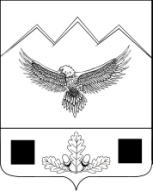 О внесении изменения в решение Совета Андрюковского сельского поселения Мостовского района  от 2 октября 2015 года № 52 «О Порядке и условиях командирования лица, замещающего муниципальную должность в Андрюковском сельском поселенииМостовского района»В соответствии с федеральными законами от 6 октября 2003 года № 131-ФЗ «Об общих принципах организации местного самоуправления в Российской Федерации», от 7 февраля 2011 года № 6-ФЗ «Об общих принципах организации и деятельности контрольно-счётных органов субъектов Российской Федерации и муниципальных образований», от 30 декабря 2001 года №197-ФЗ «Трудовой кодекс Российской Федерации», Бюджетным кодексом Российской Федерации, постановлением Правительства Российской Федерации от 13 октября 2008 года №749 «Об особенностях направления работников в служебные командировки», Законом Краснодарского края от 7 июня 2004 года № 717-КЗ «О местном самоуправлении в Краснодарском крае», а также Уставом Андрюковского сельского поселения Мостовского района Совет Андрюковского сельского поселения Мостовского района РЕШИЛ:Внести изменение в решение Совета Андрюковского сельского поселения Мостовского района от 2 октября 2015 года № 52 «О Порядке и условиях командирования лица, замещающего муниципальную должность в Андрюковском сельском поселении Мостовского района», изложив пункт 16 в новой редакции:«16. Расходы по проезду муниципальных служащих к месту командирования и обратно - к постоянному месту прохождения муниципальной службы (включая оплату услуг по оформлению проездных документов, предоставлению в поездах постельных принадлежностей), а также по проезду из одного населенного пункта в другой, если муниципальный служащий командирован в несколько государственных органов (организаций), расположенных в разных населенных пунктах, воздушным, железнодорожным, водным и автомобильным транспортом, возмещаются по фактическим затратам, подтвержденным проездными документами, по следующим нормам:1) воздушным транспортом - по тарифу экономического класса;2) морским и речным транспортом - по тарифам, устанавливаемым перевозчиком, но не выше стоимости проезда в четырехместной каюте с комплексным обслуживанием пассажиров;3) железнодорожным транспортом - в вагоне повышенной комфортности, отнесенном к вагону экономического класса, с четырехместными купе категории «К» или в вагоне категории «С» с местами для сидения.».2. Финансирование расходов, связанных с реализацией настоящего решения, осуществлять за счет средств, предусматриваемых в местном бюджете на содержание лица, замещающего муниципальную должность в Андрюковском сельском поселении Мостовского района.3. Контроль за выполнением настоящего решения возложить на комиссию по социальным вопросам (Ляшенко).4. Решение вступает в силу со дня его обнародования.Глава Андрюковскогосельского поселения							    Е.В. КожевниковаЛИСТ СОГЛАСОВАНИЯпроекта решения Совета Андрюковского сельского поселения Мостовского районаот __________________ №__________«О внесении изменения в решение Совета Андрюковского сельского поселения Мостовского района  от 2 октября 2015 года № 52 «О Порядке и условиях командирования лица, замещающего муниципальную должность в Андрюковском сельском поселении Мостовского района»СОВЕТ АНДРЮКОВСКОГО СЕЛЬСКОГО ПОСЕЛЕНИЯМОСТОВСКОГО РАЙОНАРЕШЕНИЕот ______________                                                                           № _____станица АндрюкиПроект внесен:Глава Андрюковского сельского поселения Мостовского районаЕ.В. КожевниковаСоставитель проекта:Начальник общего отдела Л.Н. ПоздняковаПроект рассмотрен на комиссии по социальным вопросам протокол от ______________ № _________Председатель комиссииВ.В. Ляшенко